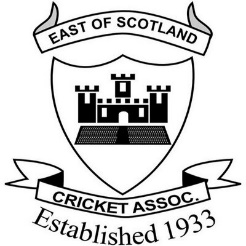 Welcome & ApologiesApproval of Minutes of 2021/22 AGM, 2022 SGM & Matters arisingPresident’s Report Treasurer’s Report incl Approval of Accounts 2021/22Update on Changing the Boundaries report actions, incl CSUpdate on plan for 2023Season dates & fixturesGround availability challengesMastertonDevelopment LeagueWithdrawal from ESCABroomhallElection of reapplying teamsDunnikier 2Election of new teamsDunfermline & Carnegie 3Edinburgh Accies 3Leith FAB 3Livingston 4Marchmont 4MDAFS 5Morton 4RHC 4Tranent & PV 4Westquarter 2MotionsNone noted Election of Office Bearers / Committee MembersPresident: Kashif Hussain Vice President: OpenSecretary: OpenTreasurer: Peter Kingsbury Past President: Neil GrangerExisting Committee members: Annette Aitken-Drummond Ramsay AllanJim BrimsDavid Gibson Senthil Nathan Bill PolsonNew Committee members:It is noted that there are three individuals who ESCA are currently discussing roles with.  If agreed, these individuals would be on-boarded to ESCA committee as soon as possible. We are not in a position to confirm these individuals to coincide with the issuing of the AGM papers, however it is proposed to update all member clubs at the AGM and put a motion forward on the evening as necessary.  Note that it may be that their support will be for sub-committee or competitions (e.g. Divisional rep) and therefore would not require to be a full committee member. Honorary Vice-Presidents Allan Baxter (ex officio)Pat Edington (ex officio)RolesCompetitions Sub-Committee Lead: Convener: Ramsay AllanDiscipline Sub-Committee Lead: OpenDevelopment Sub-Committee Lead: OpenSocial Media & Comms Sub-Committee Lead: Sam DyerFinance Sub-Committee Lead: Peter KingsburyWomen’s and Girl’s Cricket: Annette Aitken-DrummondDiversity, Equality & Inclusion: OpenAppeals: OpenNon-executive advisorsOpen (Masterton Operating Committee)George Burns (CSMOA - Match Officials) Richard Ward (South)Standing downClive Allen (Masterton Operating Committee)Neil Leitch (Disciplinary Officer)Tom Pickles (Secretary)Kevin Stump (Committee)Phil Yelland (Discipline Sub-Committee Lead)AOBNote: It is the ESCA committee’s intention NOT to bring any rule or constitutional changes to the AGM, but address these in an SGM as part of the Pre-Season Meeting in April 2022.Agenda Agenda Agenda Agenda Agenda Meeting nameESCA AGM 2022/23Meeting date7th February 2023LocationPortgower PlaceAttendees/InvitesAll clubs, ESCA OfficialsApologiesTBCTime19:30LocationPortgower PlaceAttendees/InvitesAll clubs, ESCA OfficialsApologiesTBCLocationPortgower PlaceAttendees/InvitesAll clubs, ESCA OfficialsApologiesTBC